.Intro ; 32 temps après les 6 accords de guitareSect.1 Rocking Chair, Step ¼ Turn, Cross, Rock StepRestart mur 4Sect.2 Jazz Box syncopated ¼ turn Touch, Coaster Step, Walk R, Walk LSect.3 Sailor Step, Behind , Side, Cross Shuffle, Step, Step ¼ TurnRestart mur 8Sect.4 Shuffle, Rock Step Back, Shuffle, Rock Step BackRestart au mur 4 : dansez les 7 premiers comptes et faire un touch pour le 8ième compteRECOMMENCEZ ET AMUSEZ VOUScoyote.dancers.montois@hotmail.frarizona.fox@hotmail.comCountry Thunder (fr)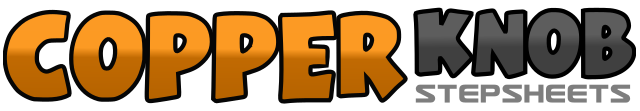 .......Compte:32Mur:4Niveau:Novice.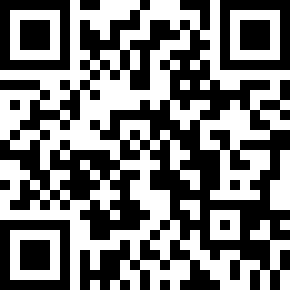 Chorégraphe:Arizona FOX (FR) - Juin 2020Arizona FOX (FR) - Juin 2020Arizona FOX (FR) - Juin 2020Arizona FOX (FR) - Juin 2020Arizona FOX (FR) - Juin 2020.Musique:Country Thunder (Acoustic) - The Washboard UnionCountry Thunder (Acoustic) - The Washboard UnionCountry Thunder (Acoustic) - The Washboard UnionCountry Thunder (Acoustic) - The Washboard UnionCountry Thunder (Acoustic) - The Washboard Union........1-2Pas PD devant, revenir PDC sur PG3-4Pas PD derrière, revenir PDC sur PG5&6Pas PD devant, ¼ de tour à G, croise PD devant PG7-8Pas PG à G, revenir PDC sur PD1&2Croise PG dev. PD, pas PD à D, ¼ de tour à G3-4Pas PD devant, touch PG derrière talon PD5&6Pas PG derrière, PD à côté PG, pas PG devant7-8Pas PD devant, Pas PG devant1&2Croise PD derrière PG, pas PG à G, pas PD à D3-4Pas PG der. PD, pas PD à D5&6Croise PG dev. PD, pas PD à D, croise PG dev. PD7-8Pas PD à D, pose PG à côté PD avec ¼ de tour à G1&2Pas chassé à D (D G D)3-4Pas PG derrière, revenir PDC sur PD5&6Pas chassé à G (G D G)7-8Pas PD derrière, revenir PDC sur PG